Candidate Style AnswersCritical MathsMedium banded responsesIntroductionThis resource has been produced by a senior member of the Core Maths examining team to offer teachers an insight into how the assessment objectives are applied. It has taken questions from the sample question paper and used them to illustrate how the questions might be answered and provide some commentary on what factors contribute to overall levels. As these responses have not been through full moderation, they are banded to give an indication of the level of each response. Please note that this resource is provided for advice and guidance only and does not in any way constitute an indication of grade boundaries or endorsed answers. The sample assessment material for these answers and commentary can be found on the Core Maths web page and accessed via the following link: https://www.ocr.org.uk/qualifications/core-maths/a-mei-level-3-certificate-h868/assessment/Question 1It is possible to drive from London to Leeds on the motorway all the way.The distance is approximately 200 miles.How long will it take?Show your reasoning. [3]Sample answer for Question 1200 miles to drive.Cars can drive at 80 miles per hour on the motorway.200 ÷ 80 = 2.5 hoursQuestion 2Dan wants to go on a holiday which costs £5000.He will pay with his credit card which charges an annual interest rate (APR) of 16%.Dan wants to pay back the money over two years.He estimates that his monthly repayments will be £208 to the nearest pound.(i)	What calculation did Dan do to get £208?[1](ii)	Decide whether Dan’s estimate is too high, too low or about right. Give a reason for youranswer.[2]Sample answer for Question 2(i)	5000 ÷ 12 ÷ 2(ii)	Dan’s estimate is about right as there are 24 months in two years.Question 3Usain Bolt won the 100 m and the 200 m gold medals at the London 2012 Olympics.His time for the 100 m was 9.63 seconds.His time for the 200 m was 19.32 seconds.Without using your calculator, decide in which race he had the greater average speed.Justify your answer.[3]Sample answer for Question 3Speed = distance ÷ timeSpeed = 100 ÷ 9.63 = 10.38Speed = 200 ÷ 19.32 = 10.35So his speed is faster for the 100 m.Question 4Estimate the number of extra mathematics teachers needed to increase average mathematics teaching time for years 7 to 11 in England from 116 hours per year up to the kind of time taken in Australia or Singapore.You can use the following assumptions.• There are about 500 000 school students in each year group in England.• A typical secondary school mathematics teacher teaches between 20 and 25 hours a week.• Students are at school for 190 days a year.Any additional assumptions you make must be clear.[7]Sample answer for Question 4116 hours teaching maths500 000 × 5 = 2 500 00030 pupils in a class2 500 000 ÷ 30 = 83 333.3325 hours a week = 5 hours a day		      = 5 × 190		      = 950 hours a year			÷ 5 = 190190 – 140 = 5050 × 83 333.33 = 4 166 666 ÷ 116 = 35 919 new teachersQuestion 5The graphs below show data for smoking and obesity for men in England.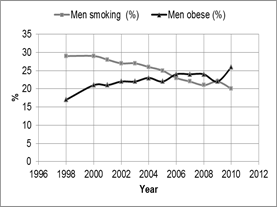 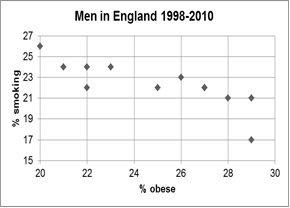 Data: Copyright © 2013, Re-used with the permission of the Health and Social Care Information Centre. All rights reserved.Do these graphs show that giving up smoking causes obesity? Justify your answer by making three comments about the data.[3]Sample answer for Question 5Yes, there is negative correlation. When obesity is the highest then smoking is at the lowest. When obesity is the lowest, smoking is at the highest. Question 6Two statements from different news websites about the same story are given below.70% of parents were fined for taking their children out of school for a holiday interm time.The number of parents fined for taking their children out of school for a holidayin term time rose by 70% from the previous year.Explain what each of these statements means and decide whether they mean the same thing.[5]Sample answer for Question 61 = Of all the parents, 70% of them took their children for a holiday in term time and were fined.2 = Say last year 100 parents got fined, this year 170 parents got fined.They are not the same thing.Total = £33.65 Question 7The male to female sex ratio at birth is the number of males that are born for every female born. The table below shows the countries with the two highest male to female sex ratios at birth in 2013.                                                                                                                       Data: CIA World Factbook(i)	Use the information in the table to show that the total number of births in 2013 in Liechtenstein can be estimated as 395. Show that approximately 175 are girls and approximately 220 are boys.[4]A researcher is investigating whether the number of boys born in some countries is distinctly different from the number of girls. Her initial model is that the long-term probability of a new baby being a boy is 0.5.  (ii)	For Liechtenstein investigate whether the figures of 175 girls and 220 boys provide strong evidence that the initial model is incorrect.Explain your reasoning and show your working clearly.[7]In 2013 in Azerbaijan 77 305 girls and 87 355 boys were born. Do these figures provide strong evidence that the initial model is incorrect?[4]Sample answer for Question 7(i)	37 000 = 37 × 10.67= 394.79 which is about 395	220 ÷ 175 = 1.26 which is the ratio(ii)	A.	395 ÷ 2 = 197.5 girls and 197.5 boys		Standard deviation = 197.5 + 2 × 14.05 = 225.6	197.5 – 2 × 14.05 = 225.6B.	77 305   87 355mean = 77 305 + 87 355 ÷ 2 = 82 330standard deviation =  = 286.93 82 330 + 2 × 286.93 = 82 904 and the number of boys is higher Question 8A sign in a pay and display car park has the following information about charges for parking.Drivers who pay get a ticket to display in their cars. A warden checks the cars from time to time. If the warden finds any cars which are not displaying a ticket, their drivers are fined £40 for that day.The warden is paid to check the cars so the more often they are checked, the more it will cost the car park owner.Many drivers use the car park every day from 9 am till 5 pm. Assume that some drivers always pay to park and some drivers never pay to park. Assume that all drivers who get a fine will pay it.How often, on average, should the warden visit the car park to ensure that drivers who always pay end up better off than drivers who never pay? [3]Sample answer for Question 83 × 5 = 15 so it costs £15 to park for a week.It costs £30 to park for 2 weeks.It costs £45 to park for 3 weeks.So just under 3 weeks.Question 9Athletes are tested to see if they have used performance enhancing drugs. Drug tests are not completely accurate. One drug test will show a positive result for 95% of people who have taken performance enhancing drugs and a negative result for 90% of those who have not.Assume that 5% of athletes use performance enhancing drugs.(i)	What proportion of those who test positive in this test have actually used performance enhancing drugs?[6](ii)	What percentage of those who are tested will test positive for use of performance enhancing drugs? [2]Sample answer for Question 9Tested positive  Percentage Question 10There are five competitors in a dancing competition.Each dancer is judged by six judges who each give a score out of 20.Design a method to decide which dancers should take first, second and third places.Give your method as a set of rules that can be used for other similar competitions.Explain why your design is fair.The scores for the dancers in one such competition are shown below.Use your method to work out which dancers come first, second and third.[10]Sample answer for Question 10Total pointsAretha 107Esther 42Mo 41Vince 107Yuri 63Aretha and Vince tied for first.CountryMale to female sex ratio at birthPopulation (thousands)Births per 1000of populationLiechtenstein1.263710.67Azerbaijan1.13959017.17DancerJudge 1Judge 2Judge 3Judge 4Judge 5Judge 6Aretha191915202014Esther1274478Mo10811552Vince161920191716Yuri156121569